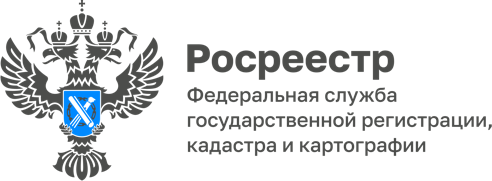 Статистика учетно-регистрационных действий
 за 5 месяцев 2023 годаЗа первые пять месяцев 2023 года в Управление Росреестра по Республике Коми поступило 39014 обращений на осуществление учетно-регистрационных действий, из них в электронном виде 18867 (48,3 %) – заместитель руководителя Управления Наталья Мирон.На государственную регистрацию договоров долевого участия поступило 661 заявлений, из них 489 (73,9%) в электронном виде, число поданных заявлений на государственную регистрацию ипотеки составило 3763, в электронном виде – 2536 (67,3%). Количество договоров ипотеки, зарегистрированных за 1 день, составило 2145, т.е. 84,5% от общего количества заявлений на государственную регистрацию ипотеки, поданных в электронном виде.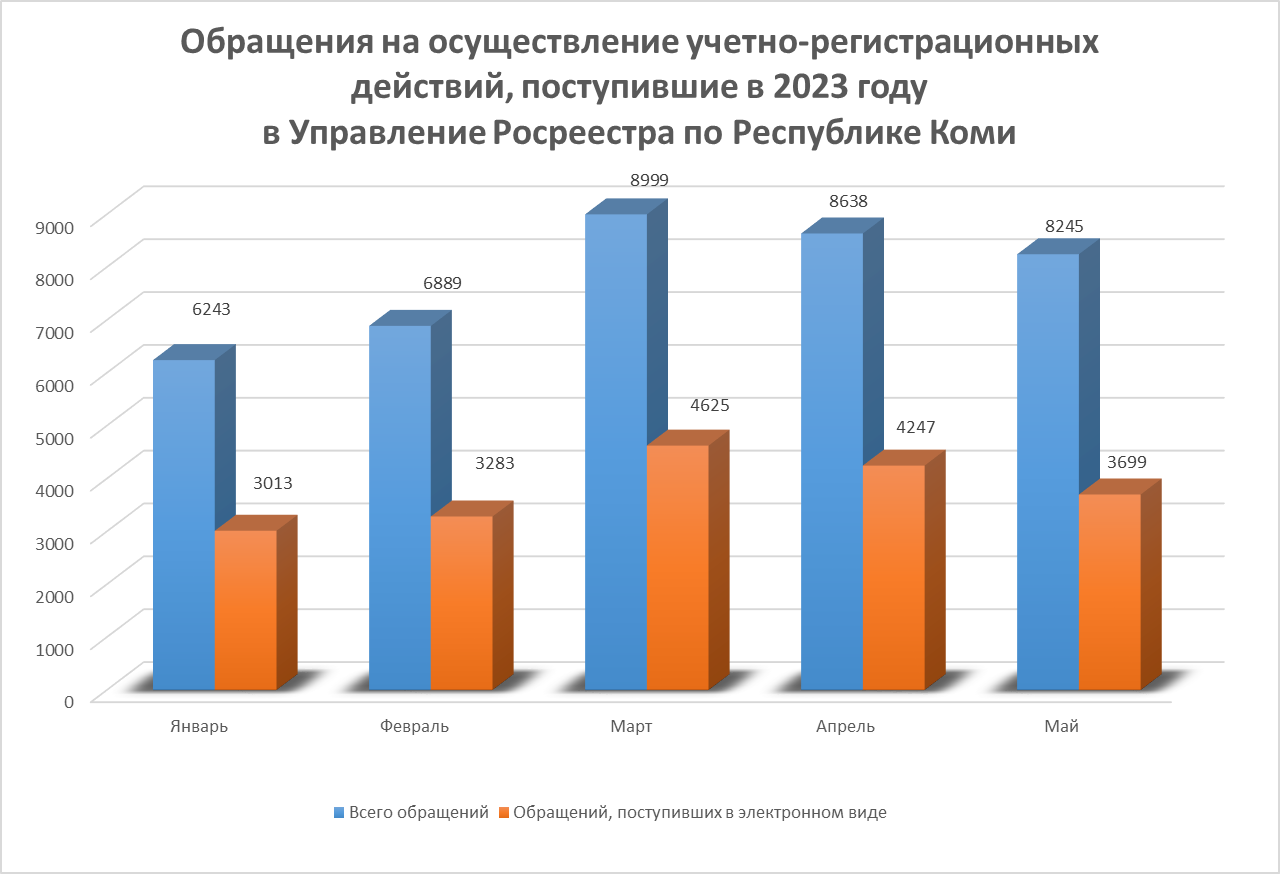 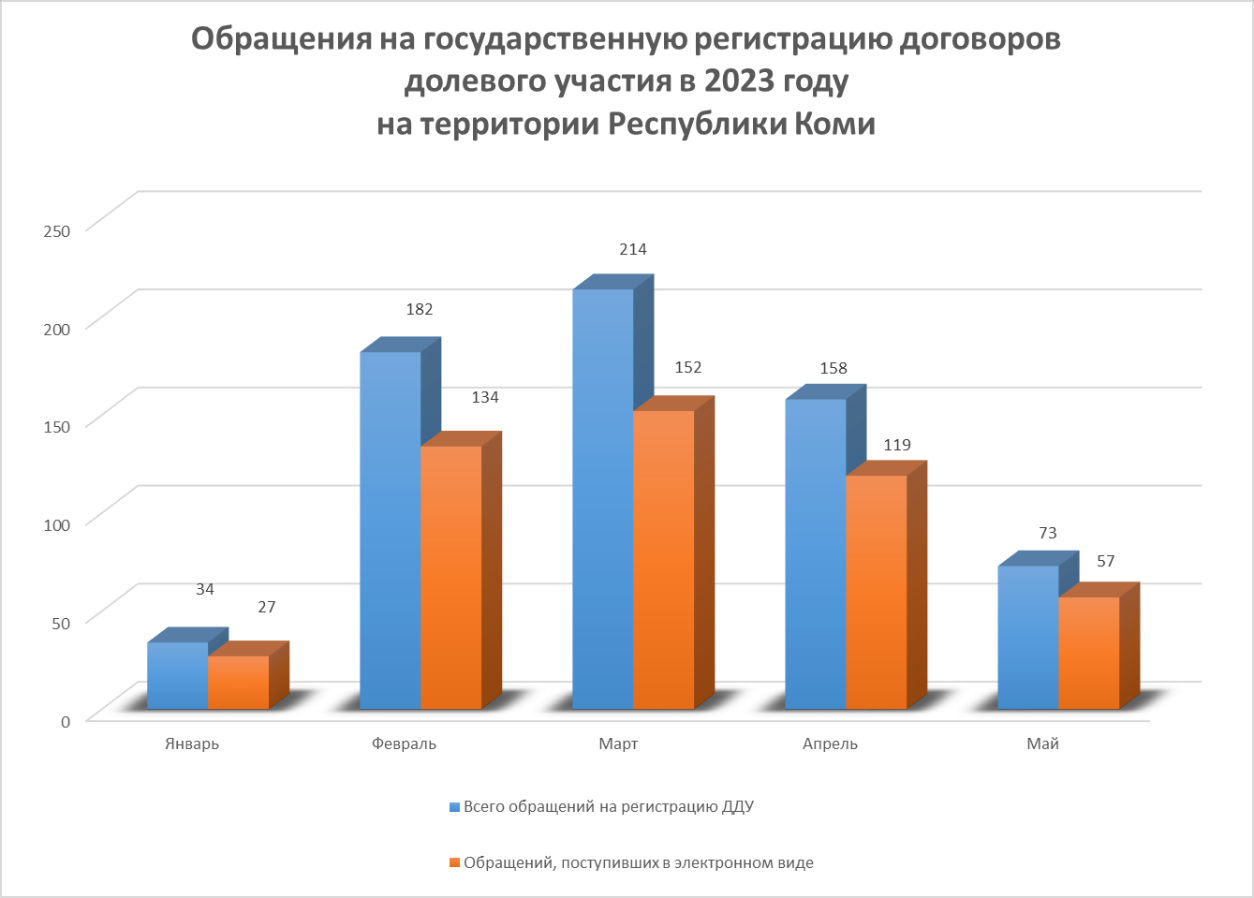 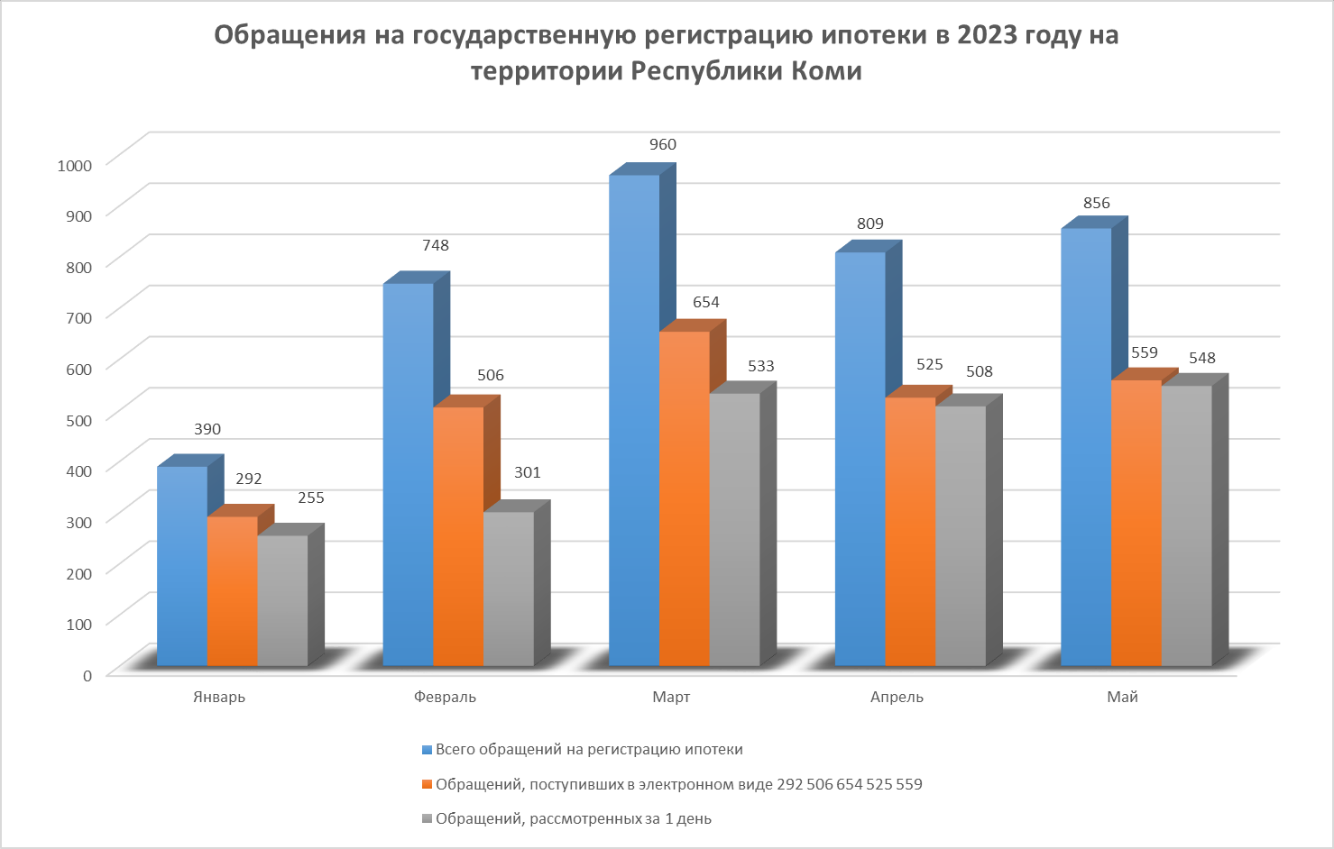 